ΘΕΜΑ : ΠΡΟΣΚΛΗΣΗ ΥΠΟΒΟΛΗΣ ΟΙΚΟΝΟΜΙΚΩΝ ΠΡΟΣΦΟΡΩΝ ΓΙΑ ΤΗΝ ΤΕΤΡΑΗΜΕΡΗ ΣΧΟΛΙΚΗ ΕΚΔΡΟΜΗ ΤΩΝ ΜΑΘΗΤΩΝ ΤΟΥ   1ου  ΓΥΜΝΑΣΙΟΥ ΠΟΛΙΧΝΗΣΤο σχολείο μας προκηρύσσει διαγωνισμό, σύμφωνα με την αριθμ. 129287/Γ2/10-11-2011 Υ.Α. του Υ.ΠΑ.Θ.Π.Α Φ.Ε.Κ. 2769/τ. Β/2-12-2011 άρθρο 14, για τη διοργάνωση της τετραήμερης περιβαλλοντικής εκπαιδευτικής εκδρομής στη Κέρκυρα. Δικαίωμα συμμετοχής στο διαγωνισμό έχουν μόνο ταξιδιωτικά πρακτορεία που διαθέτουν ισχύουσα άδεια λειτουργίας από τον ΕΟΤ.Στοιχεία Εκδρομής :Τόπος : ΚέρκυραΧρόνος :  6 – 9 Απριλίου 2017 Διάρκεια : 4η  ήμερηΣυμμετέχοντες μαθητές : 40 με 45 μαθητές Συνοδοί καθηγητές : 4 Μετακίνηση : Οδικώς και ακτοπλοϊκώς Κατηγορία ξενοδοχείων : 4* και 5*Δωμάτια : δίκλινα – τρίκλινα για τα παιδιά και για τους Συνοδούς : μονόκλινα Διατροφή : Να δοθούν τιμές και με Πρωινό και με Ημιδιατροφή  Πρόγραμμα Επισκέψεων :Τις ημέρες αυτές θα επισκεφτούν το Κέντρο Περιβαλλοντικής Εκπαίδευσης Κέρκυρας (αλατόσπιτα αλυκών), το Αχίλλειον, την παλιά πόλη της Κέρκυρας, το κανόνι και το ποντικονήσι, το παλιό και νέο φρούριο της πόλης, το μουσείο του Σολωμού, το μουσείο του Καποδίστρια και το μουσείο της ελιάς. Απαραίτητοι Όροι :Ασφάλεια αστικής ευθύνης και ευθύνης διοργανωτήΛεωφορεία σύγχρονα σε άρτια κατάσταση, σύμφωνα με την υπάρχουσα νομοθεσία, διαθέσιμα σε όλη τη διάρκεια της εκδρομήςΔωρεάν συμμετοχή των συνοδών καθηγητώνΧορήγηση ξεναγού κατά τη διάρκεια των επισκέψεων.Οι οικονομικές προσφορές θα πρέπει να :Προσφέρουν τιμή ανά μαθητή για τη μεταφορά και τη διαμονή με πρωινό και βραδινό.Κατατεθούν σε κλειστούς φακέλους στο γραφείο της Διεύθυνσης του 1ου Γυμνασίου ΠολίχνηςΝα συνοδεύονται από υπεύθυνη δήλωση ότι το πρακτορείο διαθέτει ειδικό σήμα λειτουργίας σε ισχύ.         	 Ο Διευθυντής                                                             Ζαβλιάρης ΑθανάσιοςΕΛΛΗΝΙΚΗ ΔΗΜΟΚΡΑΤΙΑ  ΥΠΟΥΡΓΕΙΟ ΠΑΙΔΕΙΑΣ, ΕΡΕΥΝΑΣ & ΘΡΗΣΚ/ΤΩΝΠΕΡ. Δ/ΝΣΗ Π.& Δ. ΕΚΠ/ΣΗΣ ΚΕΝΤΡΙΚΗΣ ΜΑΚΕΔΟΝΙΑΣ Δ/ΝΣΗ Δ. Ε. ΔΥΤΙΚΗΣ ΘΕΣ/ΝΙΚΗΣ Προς :Δ/ΝΣΗ Δ/ΒΑΘΜΙΑΣ ΕΚΠ/ΣΗΣ ΔΥΤ. ΘΕΣ/ΝΙΚΗΣ1ο Γυμνάσιο ΠολίχνηςΤαχ. Δ/νση     : Σχολείου 1Τ.Κ.                : 56429Πληροφορίες : κ. Ζαβλιάρης ΑθανάσιοςΤηλ.–FAX      : 2310/655-704e-mai              :  mail@1gym-polichn.thess.sch.gr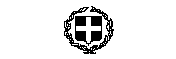 